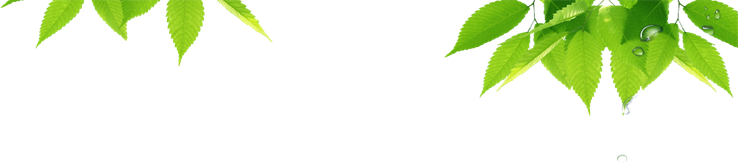 宜。如有特别需要可任意设定。（二） 使用中应经常观察电热槽水位，及时添加。设备有防干烧缺水保护功能，当水位低于探头时，自动停止加热，同时缺水警告显示并蜂鸣提示、缺水指示灯亮，此时应及时加水。（三）夏天或不需加热时，不插或拔下电源插头，电控面板不需任何操作。六、接线图七、常见故障排除常见故障及排除方法见表2。= = = = = = = = = = = = = = = = = = = = = = = = = = = = = = = = = = = = = = = = = = = = =售后电话：0543-2856122               网址：www.sdzycy.com厂址：山东省博兴县曹王镇后唐工业园   邮编：256509安装使用前请仔细阅读本说明书炊事机械器材系列产品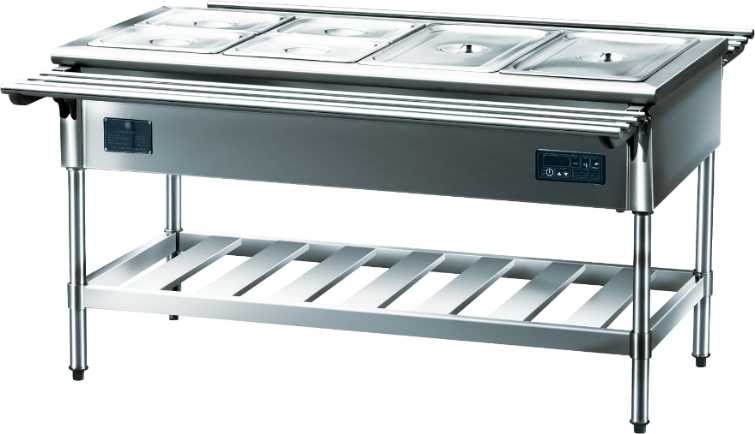 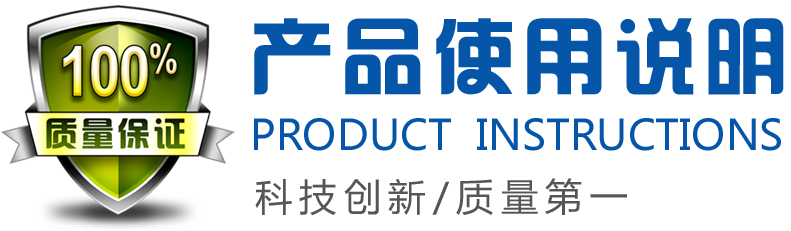 山东振宇厨业有限公司目 录一、结构与原理 … …… …… …… …… …… ……  第2页（一）结构组成（二）工作原理二、主要技术参数 … …… …… …… …… …… ……第3页三、安装与使用 … …… …… …… …… …… ……  第3页（一）安装（二）操作使用四、维护保养 … …… …… …… …… …… …… … 第6页五、安全注意事项 … …… …… …… …… …… ……第6页 六、接线图  … …… …… …… …… …… …… ……封  底七、常见故障排除  … …… …… …… …… …… … 封  底4．设定加热时间。本设备具有定时加热功能，需要定时加热时，可按电控面板上的“加热延时时间选择”中的相应键，分别可延时0.5小时、1小时、1.5小时和2小时，延时时间键启用后对应上方的指示灯亮起。选定的延时时间结束后进入待机状态，显示“OFF”，电热管停止加热。如需再次启动加热，按“开/关”键，执行上一次选定的时间。5．将食物盛入各分餐盒中，盖上盒盖。在温度和时间设定后，加热系统自动进入工作程序，对分餐盒中的食物加热保温。温度或时间达到设定值时，自动停止加热。7．停机。使用完毕或不需加热时，关闭电控面板上的“开/关”键，尔后将电源插头拔下即可。四、维护保养（一）经常保持设备内外清洁，每次用后要及时清除食物残渣，表面如有污渍可用清洁剂擦拭干净。严禁用喷水管清洗电控面板。（二）定期检查线路、电器元件是否完好，发现损伤及时修复或更换。（三）定期清理加热元件的水垢，清理水垢时必须切断电源，同时应避免损坏加热元件。（四）设备长期不使用时应切断电源，将电热槽内的水排净并擦净，放置在通风、干燥、无腐蚀的地方。五、安全注意事项（一）加热系统有热滞后现象，即当设备温度达到设定值后温度仍将继续上升大约10 ºC左右，故设定温度时要注意加热特性，一般将温度设定为60ºC为（二）操作使用1．清洁设备。2．向电热槽中加入适量的水，水位应尽量控制在高低水位线之间，不可超过高水位线（图4）。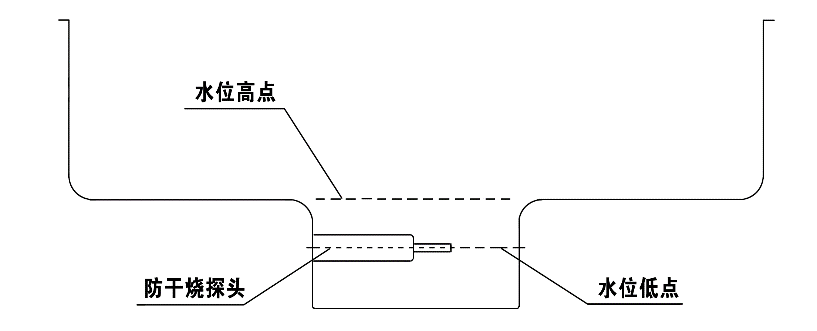 图4·电热槽水位示意图3．将电源插头插入插座中，打开电控面板（图1-5）上的“开/关”键。4．设定加热温度。当需要设定加热温度时，可按下列方法进行：开机状态下，按一下电控面板上的增加参数键△或减少参数键▽，温显示窗闪烁显示后，再按△键或▽键，可提高或降低加热温度设置值，设置完成后等待5秒钟未按任意键，将自动保持当前设置。加热温度设定后，当电热槽中的水温达到设定的加热温度时，停止加热；温度低于设定温度5ºC时，继续加热。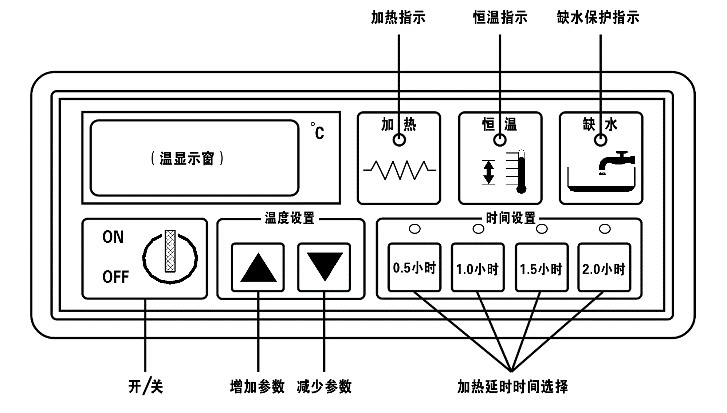 图5·电控面板示意图保温分餐台安装使用与维护保温分餐台是分格存放主副食品并具有保温功能的专用炊事设备，用于部队食堂就餐时官兵取食。我军编配的保温分餐台有4格、6格两种规格，其结构原理、使用操作和维护方法相同。一．结构与原理（一）结构组成保温分餐台主要由支腿、折叠台面、分餐盒、脱水板、电热槽及电控面板等组成（图2）。（二）工作原理支腿取支撑作用；折叠台面为扩展方式，可翻转，用于放置餐具等；分餐盒用于盛放饭菜汤等；脱水板既用于放置饭菜盆、厨具等，又对支腿取加固作用；电热槽和电控面板用于给分餐盒加热保温，并调控加热温度和时间。二、主要技术参数保温分餐的主要技术参数见表1。三、安装与使用（一）安装1．将设备按要求组装，摆放在适当的位置并利用调节腿调平，要求地面平整、坚实，周边及地面应洁净无杂物。2．检查确认配备有安全认证的16A标准电源插座。3．检查确认有符合标准的接地保护系统并与设备的接地螺栓可靠连接，双色接地导线横截面积不小于2.5㎜²，接地电阻不大于0.1欧姆。4．安装步聚示意见图3。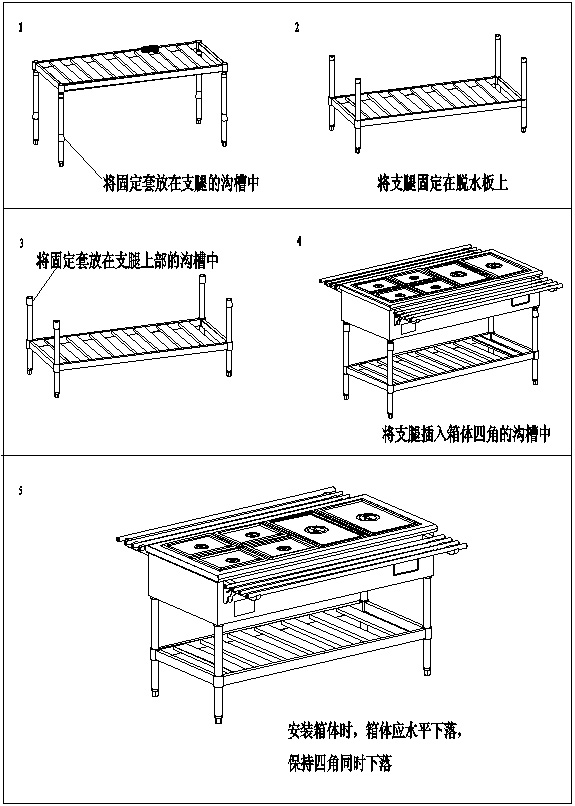 图3·保温分餐台安装示意